Chemie, ReaktionsmechanismenElektrophile Substitution (SE): Halogenierung und Alkylierung (nur Erstsubstitution)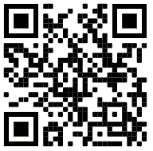 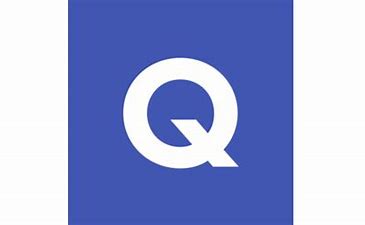 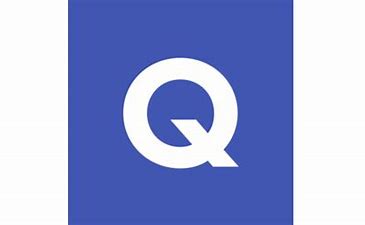 Edukte: 
a) Halogenierung: Aromat + Halogenb) Friedel-Crafts-Alkylierung: Aromat + HalogenalkanReaktionsbedingungen: Katalysator Lewis-Säure (z.B. AlCl3, FeBr3, AlBr3, BF3,…)
Anmerkung: Bei der Halogenierung genügt die Zugabe des fein verteilten Metalls (Fe, Al), da das katalytisch wirkende Salz bei Zugabe des Halogens entsteht.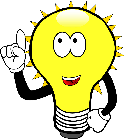 Produkte: a) Halogenaromaten + Halogenwasserstoff
                   b)  Alkylaromaten + HalogenwasserstoffReaktionsgleichung: 
C6H6 + X2     C6H5X + HX 
C6H6  + R-X  C6H6R + HXMechanismus am Beispiel der Bromierung: 
Erläuterung:Das Halogenmolekül (X2) /Halogenalkanmolekül (R-X) tritt in Wechselwirkung mit dem π-Elektronensystem des aromatischen Rings und wird dadurch polarisiert. Es bildet sich ein π-Komplex, an dem auch der Katalysator beteiligt ist. Es kommt zur heterolytischen Spaltung des Halogenmoleküls / Halogenalkanmoleküls. Das Anion bleibt zunächst an den Katalysator gebunden. Das Kation, ein starkes Elektrophil (X+ bzw. R+), addiert an den Ring. Das dabei entstehende Carbokation, aufgrund der σ-Bindung zum Elektrophil auch σ-Komplex genannt, ist ein nicht aromatischer Übergangszustand. Das C-Atom, an das das Halogenatom gebunden ist, ist sp3-hybridisiert. Die positive Ladung, die vom Elektrophil stammt, ist über den Ring delokalisiert.Das Carbokation reagiert im letzten Schritt unter Abspaltung eines Protons, wodurch der energetisch günstigere aromatische Zustand wiederhergestellt wird. Das abgespaltene Proton bindet an ein Halogenidion des Katalysators, so dass das Halogenidion abgespalten wird. So kommt es zur Rückbildung des Katalysators unter Entstehung eines Halogenwasserstoffmoleküls.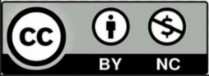 Chemie, ReaktionsmechanismenElektrophile Substitution (SE): Nitrierung, Sulfonierung (nur Erstsubstitution)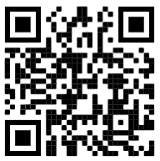 Edukte:
a) Nitrierung: Aromat + Nitriersäure HNO3/H2SO4 
b) Sulfonierung: Aromat + rauchende Schwefelsäure Reaktionsbedingungen: -

Produkte: a) Nitroaromaten -NO2, durch anschließende Reduktion 
     auch Aminoaromaten: -NH2, 
b) aromatische Sulfonsäuren: -SO3H, 

Reaktionsgleichungen: 
a) C6H6 + HNO3  C6H5NO2 + H2O 
b) C6H6  + H2SO4  C6H5SO3H + H2OMechanismus:1. Bildung des Elektrophils: HNO3 + H2SO4 NO2+  + H2O + HSO4-   (Nitronium-Ion, auch Nitryl-Kation)
Merke: Salpetersäure nimmt ein Proton auf und spaltet in Gegenwart von Schwefelsäure Wasser ab. SO3 ist bereits in gelöster Form in rauchender Schwefelsäure enthalten2. Elektrophile Substitutionsreaktion am Beispiel der Nitrierung:	                    analog mit:Erläuterung:Das Elektrophil (Nitronium-Ion bzw. Schwefeltrioxid) tritt in Wechselwirkung mit den delokalisierten π-Elektronen des Rings. Es bildet sich ein π-Komplex. Das Elektrophil addiert im nächsten Schritt an den Ring. Das dabei entstehende Carbokation, aufgrund der σ-Bindung zum Elektrophil auch σ-Komplex genannt, ist ein nicht aromatischer Übergangszustand. Das C-Atom, an das das Halogenatom gebunden ist, ist sp3-hybridisiert. Die positive Ladung, die vom Elektrophil stammt, ist über den Ring delokalisiert.
Das Carbokation reagiert im letzten Schritt unter Abspaltung eines Protons, wodurch der energetisch günstigere aromatische Zustand wiederhergestellt wird. (Sulfonierung: Das Proton wandert zum negativ geladenen Sauerstoffatom des Substituenten).
